УКРАЇНАПОЧАЇВСЬКА  МІСЬКА  РАДАВИКОНАВЧИЙ КОМІТЕТР І Ш Е Н Н Явід        травня   2018 року                                                            №  проектПро виділення одноразовоїгрошової допомоги гр. Яросевич С.С.              Розглянувши заяву жительки м. Почаїв вул. Кременецька, 106 гр. Яросевич Світлани Степанівни, яка  просить виділити одноразову грошову допомогу на лікування,  взявши до уваги довідку Кутор «ТОКОД» № 413 від 30.11.2016 року та  акт депутатського обстеження від 26 квітня 2018 року та керуючись Положенням про надання одноразової адресної матеріальної допомоги малозабезпеченим верствам населення Почаївської міської об’єднаної територіальної громади, які опинилися в складних життєвих обставинах, затвердженого рішенням виконавчого комітету № 164 від 19 жовтня 2016 року,    виконавчий комітет міської ради                                                     В и р і ш и в:Виділити одноразову грошову допомогу гр. Яросевич Світлані Степанівні в   розмірі 1000 (одна тисяча )  гривень.Фінансовому відділу міської ради перерахувати гр. Яросевич Світлані Степанівні одноразову грошову  допомогу.Лівар Н.М.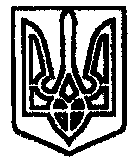 